GRAPHS OF TRIGONOMETRIC FUNCTIONS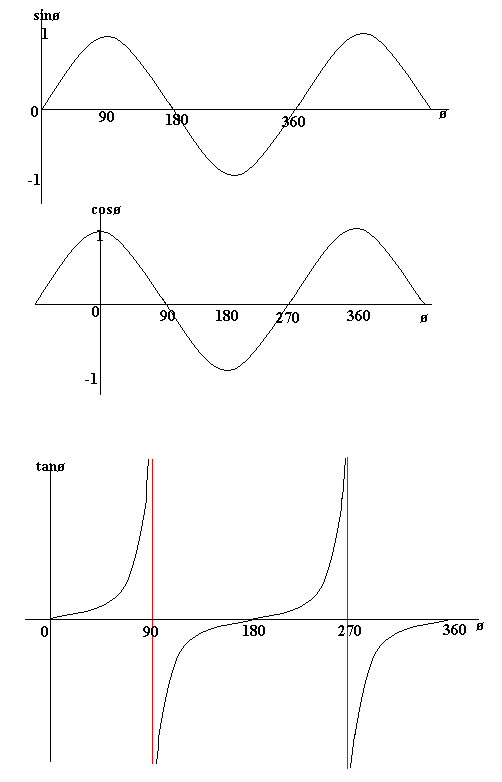 